ГАДЯЦЬКА  РАЙОННА  РАДАП Р О Т О К О ЛСорок шоста позачергова  сесія сьомого скликання05 квітня  2019  року10-00Зал засідань районної ради                                                                          Всього обрано депутатів 34 чол.Присутні:  25 чол. (за списком)Відсутні: Волик М.О.Гурський І.В.Доля І.П.Огризько І.В.Пашко С.Д.Пилипенко П.Ф.Сірик О.В.Скрипка С.М.Уманцев О.В.Запрошені:  Міський, сільські голови                              - 14 чол. (за списком)Керівники підприємств, установ і організацій                                                   - 52 чол. (за списком)У роботі пленарного засідання сорок шостої позачергової сесії районної ради беруть участь:Матюшенко О. В., голова райдержадміністрації,Шаповал О.І.., заступник голови райдержадміністрації.Головуючий на сесії -  Нікітенко Володимир Павлович, голова районної ради.          Нікітенко В.П.: «Пропоную роботу сорок шостої позачергової сесії Гадяцької районної ради сьомого скликання розпочати».(Звучать Гімн України, гімн Гадяцького району).Шановні депутати, нам необхідно обрати секретаріат сесії та  лічильну комісію. Згідно ст. 30  Регламенту районної ради секретаріат обирається в кількості 3-х осіб.Які є пропозиції щодо персонального складу секретаріату? До складу секретаріату пропонується обрати наступних депутатів:Близнюк І.О., Дудко В.Г., Інзик С.І.  Прошу голосувати. Результати  голосування: «За» – 25, «Проти» – немає, «Утримались» – немає.Прошу секретаріат приступити до роботи.Нам необхідно обрати лічильну комісію. Пропонується обрати лічильну комісію в кількості трьох осіб  у  такому складі: Буханець Т.І., Шморгун З.М., Ющенко О.С..  Прошу голосувати. Результати  голосування: «За» – 25, «Проти» – немає, «Утримались» – немає.Голова лічильної комісії  Буханець Т.І..Шановні депутати!Проект порядку  денного сорок шостої позачергової сесії районної ради  вам роздано.Хто за те, щоб запропонований  порядок денний сесії взяти за основу, прошу голосувати.Результати  голосування: «За» –25. «Проти» – немає. «Утримались» – немає.Хто за те, щоб затвердити порядок денний сесії в цілому, прошу голосувати.Результати  голосування: «За» – 25, «Проти» – немає, «Утримались» – немає.Результати поіменного голосування додаються.Порядок денний:1. Звіт директора комунального підприємства «Сервіс» Гадяцької районної ради Кирченкова В.П. про роботу за 2018 рік.2. Про внесення змін до Програми економічного і соціального розвитку Гадяцького району на 2019 рік.3. Про внесення змін до Програми розвитку дорожнього господарства Гадяцького району на умовах співфінансування заходів з районного бюджету на 2018-2020 роки.4. Про внесення змін до районного бюджету на 2019 рік. 5. Різне.	Нікітенко В. П.: Нам необхідно затвердити регламент пленарного засідання.Для звіту до 30 хв.,Для доповідей по другому та третьому питаннях до 10 хв.,Для доповіді по четвертому питанню до 15 хв.,Для виступів   до 5 хв.,У різному до 3 хв..      Сесію провести в межах 1,5-2,0 години.Хто за такий регламент прошу голосувати.Результати  голосування: «За» – 25, «Проти» – немає, «Утримались» – немає.Переходимо до розгляду питань порядку денного.СЛУХАЛИ:Кирченков В.П., директор комунального підприємства «Сервіс» Гадяцької районної ради, який звітував про роботу комунального підприємства «Сервіс» Гадяцької районної ради за 2018 рік.ВИСТУПИЛИ:Дудко В.Г., Міняйло О.В., Мотрич Д.М., Цимбал А.Г.          Депутати наголосили на необхідності покрашення якості дорожніх робіт, які проводить підприємство.Хто за те, щоб  запропонований проект рішення сесії прийняти за основу, прошу голосувати.Результати  голосування: «За» – 25, «Проти» – немає, «Утримались» – немає.Хто за те, щоб  запропонований проект рішення прийняти як рішення сесії в цілому, прошу голосувати.Результати  голосування: «За» – 25, «Проти» – немає, «Утримались» – немає.Результати поіменного голосування додаються.ВИРІШИЛИ:Проект рішення прийняти як рішення сесії (рішення додається).СЛУХАЛИ:Опришко А.О.., начальник  управління агропромислового та економічного розвитку райдержадміністрації, яка доповідала про необхідність внесення змін до Програми економічного і соціального розвитку Гадяцького району на 2019 рік.Хто за те, щоб  запропонований проект рішення сесії прийняти за основу, прошу голосувати.Результати  голосування: «За» – 25, «Проти» – немає, «Утримались» – немає.Хто за те, щоб  запропонований проект рішення прийняти як рішення сесії в цілому, прошу голосувати.Результати  голосування: «За» –25, «Проти» – немає, «Утримались» – немає.Результати поіменного голосування додаються.ВИРІШИЛИ:Проект рішення прийняти як рішення сесії (рішення додається).3. СЛУХАЛИ:Опришко А.О., начальник управління агропромислового та економічного розвитку райдержадміністрації, яка доповідала про необхідність внесення змін до Програми розвитку дорожнього господарства Гадяцького району на умовах співфінансування заходів з районного бюджету на 2018-2020 роки.ВИСТУПИЛИ:В обговоренні питання виступив депутат районної ради Цимбал А.Г., який наголосив на необхідності підвищення рівня відповідальності доповідачів та розробників проектів рішень.Хто за те, щоб  запропонований проект рішення сесії прийняти за основу, прошу голосувати.Результати  голосування: «За» – 25, «Проти» – немає, «Утримались» – немає.Хто за те, щоб  запропонований проект рішення прийняти як рішення сесії в цілому, прошу голосувати.Результати  голосування: «За» – 25, «Проти» – немає, «Утримались» – немає.Результати поіменного голосування додаються.ВИРІШИЛИ:Проект рішення прийняти як рішення сесії (рішення додається).4. СЛУХАЛИ:Кулик О.І.., начальник фінансового управління райдержадміністрації, яка доповідала про необхідність внесення змін до районного бюджету на 2019 рік.Хто за те, щоб  запропонований проект рішення сесії прийняти за основу, прошу голосувати.Результати  голосування: «За» – 25, «Проти» – немає, «Утримались» – немає.Хто за те, щоб  запропонований проект рішення прийняти як рішення сесії в цілому, прошу голосувати.Результати  голосування: «За» – 25, «Проти» – немає, «Утримались» – немає.Результати поіменного голосування додаються.ВИРІШИЛИ:Проект рішення прийняти як рішення сесії (рішення додається).5. Різне:Ющенко О.С., депутат районної ради , звернувся до присутніх з пропозицією вжити заходів щодо вирішення проблемного питання спалювання сухої трави і закликав провести  інформаційну компанію щодо висвітлення в ЗМІ даної проблеми. Мотрич Д.М., депутат районної ради, виступив на підтримку депутата Ющенко О.С. і запропонував  сільським головам залучати керівників підприємств, які розташовані на територіях сільських рад, ОТГ до активної участі щодо прибирання та благоустрою  прилеглої території.Міняйло О.В., депутат  районної ради,  запропонував винести на розгляд бюджетної  комісії районної ради  питання  отримання та використання рентної плати за користування надрами для видобування корисних копалин від підприємств нафтогазового комплексу, розташованого на території Гадяцького району.Шановні депутати! Порядок денний пленарного засідання сорок шостої позачергової сесії районної ради сьомого скликання вичерпано. Сорок шосту позачергову сесію районної ради сьомого скликання оголошую закритою». (Звучить Гімн України).Голова районної ради                В. П. НікітенкоСекретаріат:Близнюк І.О.Дудко В.Г.Інзик  С.І.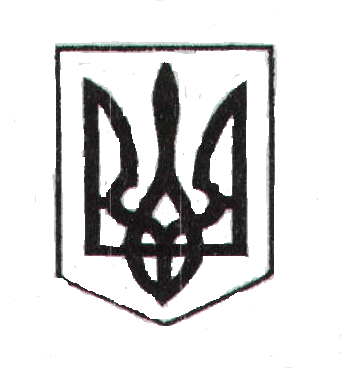 